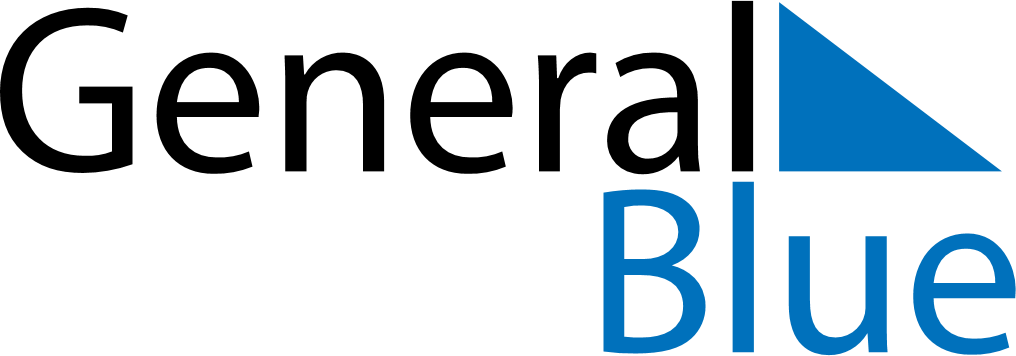 March 2029March 2029March 2029JamaicaJamaicaMONTUEWEDTHUFRISATSUN12345678910111213141516171819202122232425262728293031Good Friday